ที่ มท ๐๘๐๓.๓/ว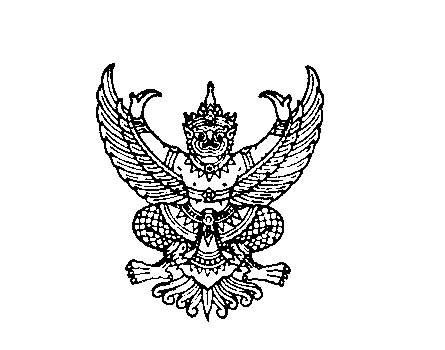 ถึง  สำนักงานส่งเสริมการปกครองท้องถิ่นจังหวัด ทุกจังหวัดตามที่กระทรวงการคลังได้กำหนดหลักเกณฑ์และขั้นตอนการใช้บัตรเติมน้ำมันรถราชการเพื่อเป็นทางเลือกให้กับส่วนราชการในการเติมน้ำมันรถราชการ นอกเหนือจากวิธีการชำระด้วยเงินสด คูปอง หรือใบสั่งจ่ายน้ำมัน และได้กำหนดหลักเกณฑ์และวิธีปฏิบัติในการจ่ายเงินค่าบัตรเติมน้ำมันรถราชการและบัตรเครดิตราชการ (Pay Bills) ผ่านระบบอิเล็กทรอนิกส์ เพื่อให้การจ่ายเงินของส่วนราชการเป็นระบบอิเล็กทรอนิกส์อย่างครบวงจร และลดการใช้เช็ค รายละเอียดตามหนังสือกรมส่งเสริมการปกครองท้องถิ่น ที่ มท ๐๘๐๓/ว ๑๐๓ ลงวันที่ ๑๖ มกราคม ๒๕๕๑ และ ที่ มท ๐๘๐๓.๓/ว ๓๐๖ ลงวันที่ ๒๒ มกราคม ๒๕๖๒  นั้น   				กระทรวงการคลัง แจ้งว่า เพื่อให้ส่วนราชการที่ใช้จ่ายผ่านบัตรเติมน้ำมันรถราชการดำเนินการหักภาษีเงินได้ ณ ที่จ่าย ให้เป็นไปตามกฎหมายกำหนด และสามารถนำเงินส่งให้แก่กรมสรรพากรแบบเบ็ดเสร็จผ่านระบบอิเล็กทรอนิกส์ จึงได้กำหนดหลักเกณฑ์และวิธีปฏิบัติในการแต่งตั้งตัวแทนหักภาษีเงินได้ ณ ที่จ่าย (e-Withholding Tax) สำหรับส่วนราชการที่ใช้บัตรเติมน้ำมันรถราชการ รายละเอียดตามสำเนาหนังสือกระทรวงการคลัง ที่ กค ๐๔๐๓.๒/ว ๑ ลงวันที่ ๓ มกราคม ๒๕๖๓ โดยสามารถเปิดดูรายละเอียดได้ที่เว็บไซต์กรมส่งเสริมการปกครองท้องถิ่น www.dla.go.th และดาวน์โหลดสิ่งที่ส่งมาด้วยจาก QR Code ที่แนบมาพร้อมนี้จึงเรียนมาเพื่อโปรดทราบ และแจ้งเจ้าหน้าที่ที่เกี่ยวข้องถือปฏิบัติต่อไป กรมส่งเสริมการปกครองท้องถิ่น      มกราคม  ๒๕๖๓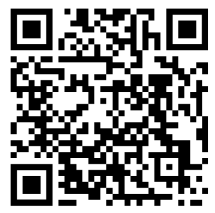 กองคลัง กลุ่มงานบัญชีโทร. ๐-๒๒๔๓-๒๒๒๕ โทรสาร ๐-๒๒๔๑-๙๐๒๔ผู้ประสานงาน นางสาวน้ำอ้อย สัตย์ธรรม ๐๙-๒๙๗๑-๐๔๔๓